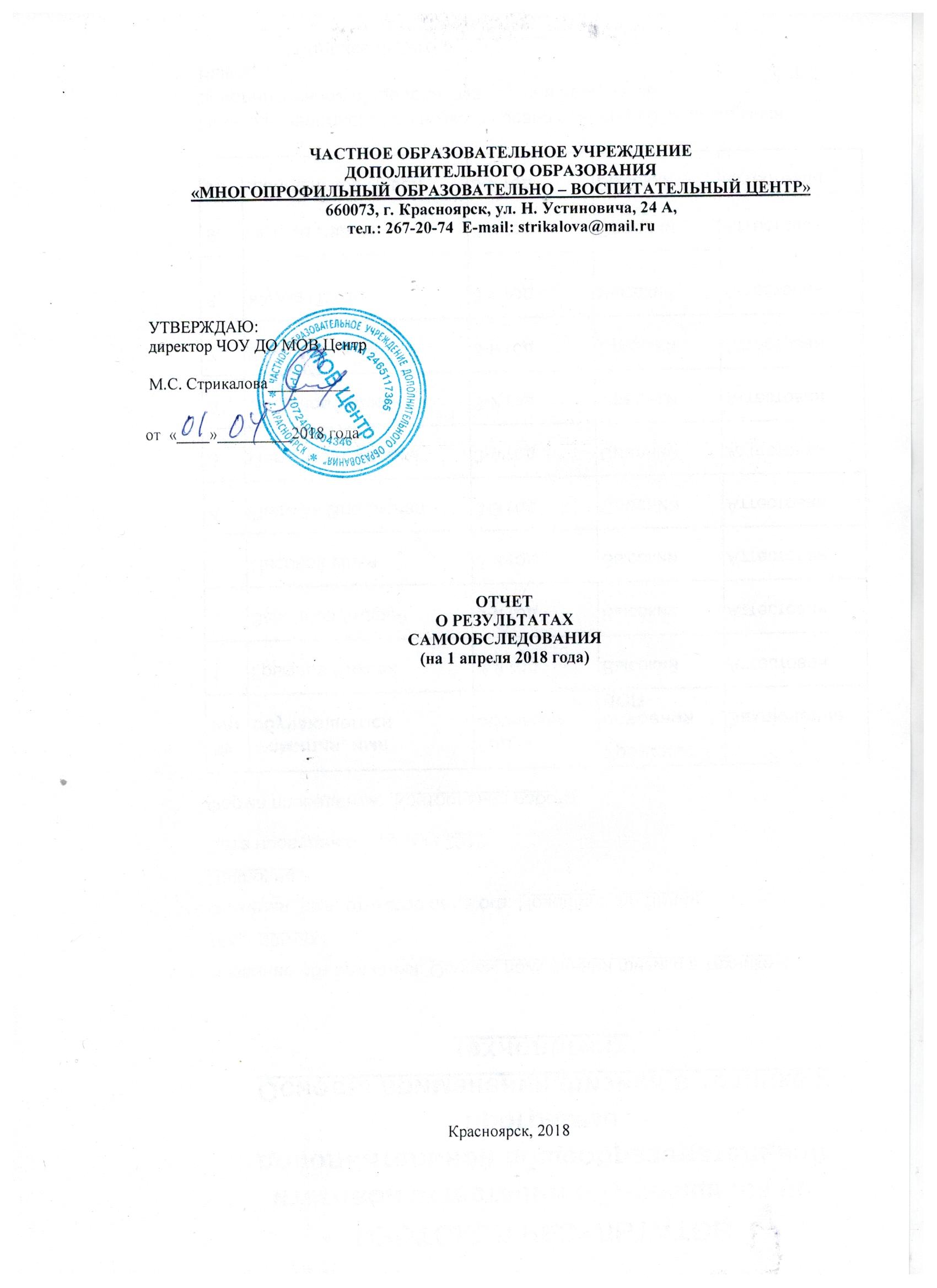 ОТЧЕТО РЕЗУЛЬТАТАХ САМООБСЛЕДОВАНИЯЧастного образовательного учреждения дополнительного образования «Многопрофильный образовательно –воспитательный центр»за 2017-2018 учебный годОбщие сведения об учрежденииПолное наименование: частное образовательное учреждение дополнительного образования «Многопрофильный образовательно –воспитательный центр». Сокращённое наименование: ЧОУ ДО МОВ Центр. Организационно-правовая форма: Частное учреждение.Место нахождения: юридический адрес: 660073, г. Красноярск, ул. Н. Устиновича, 24а, фактический адрес: 660073, г. Красноярск, ул. Н. Устиновича, 24а.E-mail: strikalova@mail.ruСайт: http://movc.ruУчредителем ЧОУ ДО МОВ Центр является гражданка Российской Федерации- Стрикалова Мария СтаниславовнаМесто нахождения  Учредителя: 660112, г. Красноярск,  пр. Металлургов 6-43.Директор: Стрикалова Мария СтаниславовнаОсновные направления деятельности:Организация методической работы, направленной на совершенствование программ обучения, в том числе разработка, составление и реализация учебных пособий по тематике ЦентраОказание консультационных услуг различным категориям населения по уставной тематике ЦентраВыпуск и реализация полиграфической, информационно-справочной печатной и аудиовизуальной продукции, в целях реализации образовательного процесса по тематике ЦентраОрганизация и проведение мастер классов в целях реализации образовательного процесса по тематике ЦентраНаучные исследования и разработки. образовательная деятельность по общеобразовательным программамОсновные задачи:организация социального воспитания и разумного досуга человекаформирование и развитие творческих способностей человекаудовлетворение их индивидуальных потребностей в интеллектуальном, нравственном и физическом совершенствовании формирование культуры здорового и безопасного образа жизни, а также на организацию их свободного времени..Организационно-правовое обеспечение образовательной деятельности учрежденияОбразовательный процесс осуществляется на основе уставных документов.Наличие свидетельствНаличие и реквизиты УставаЛокальные акты образовательного учреждения в части образования, организации образовательного процесса, прав обучающихся:-Правила внутреннего распорядка;- Правила внутреннего распорядка обучающихся;-Правила приема обучающихся;-Режим занятий обучающихся;-Приказы и распоряжения директора Центра;-Годовой учебный план;-Должностные инструкции работников центра;- Инструкции  по технике безопасности;- Положение по индивидуальному учебному плану;- Положение устанавливающее порядок доступа педагогических работникам к сети Интернет;- другие локальные акты.3.Право владения, использования материально-технической базыОбразовательная деятельность ведется на базе  муниципального бюджетного образовательного учреждения дополнительного образования «Центра профессионального самоопределения»  в соответствии с договором аренды нежилого помещения № ВС 11833 от 24.11.2010 года    согласованное  с Департаментом муниципального  имущества и земельных отношений администрации  г. Красноярска от 03.04.2017 года.При реализации дополнительных образовательных программ на базе МБОУ ДО ЦПС используется материально-техническая база ЧОУ ДО МОВ Центр.Для реализации образовательных программ имеется:комплект школьного обуродования  – 16 учебные доски  – 2 комплект оборудования для преподавателей – 2  наглядные пособия для занятий по разным программаморгтехника (компьютеры, ноутбуки, сканер, принтер, цифровой фотоаппарат).компьютерная локальная сеть (выделенная линия).4. Структура образовательного учреждения и система его управления.4.1 В учреждении нет структурных подразделений. 4.2. Управление ЧОУ ДО МОВ Центр осуществляется в соответствии с Законом РФ «Об образовании»,  Уставом.Учреждение возглавляет директор, назначаемый на эту должность учредителем. Единоличный исполнительный орган – Директор Центра.Структура управления ЧОУ ДО МОВ Центра.Коллегиальные органы управления:- общее собрание работников Центра;- педагогический совет5. Контингент образовательного учрежденияОбщая численность на 1 апреля 2018 года – 126 обучающихся - 15-17 лет – 10 групп - 91 обучающихся- 13-14 лет -3 группы – 35 обучающихся.Доля мальчиков в образовательном учреждении 60%.Все обучающиеся проходят обучение на платной основе. Сохранность контингента -80%.5.1 Состав обучащихся по социальному статусу их семей6. Результативность образовательной деятельностиРезультативность освоения обучающимися образовательных программСистема отслеживания результатов освоения детьми дополнительной образовательной программы в Учреждении является безотметочной и предусматривает:промежуточную аттестацию в середине учебного процесса и итоговую  конце учебного года;итоговую аттестацию по полному освоению дополнительной образовательной программы.       Формы отслеживания результатов определяются педагогом согласно заявленной программе; порядок регламентируется локальным актом.Результаты фиксируются в «Карте результативности освоения тем дополнительной образовательной программы.Исходя из анализа итогов аттестации текущего  учебного года, можно сделать вывод, что уровень освоения образовательных программ в ЧОУ ДО МОВ Центре   находится на стабильно хорошем уровне. О качестве подготовки обучающихся свидетельствуют: сохранность контингента – 80 %; удовлетворенность потребителей качеством и доступностью дополнительного образования и результативностью образовательной деятельности – 93%;- результативность участия в творческих конкурсах и соревнованиях всех уровней.  Важным показателем качества   образования является успешность, конкурентоспособность ученика, его уверенность в своих знаниях, компетентность в различных областях знаний. Всё это особенно ярко проявляется, когда ребенок принимает участие  в различных конкурсах, выставках, олимпиадах. 7. Содержание образовательной деятельности7.1 Обучение ведется  на русском языке.7.2 Принципы составления учебного планаОбразовательный процесс в ЧОУ ДО МОВ Центре осуществляется согласно Уставу на основе учебного плана, являющегося нормативно-регулирующим документом.Учебный план построен на основе реализуемых в ЧОУ ДО МОВ Центре дополнительных образовательных программ, содержание которых отвечает запросам населения.В 2017-2018 учебном году реализуется 7 дополнительных образовательных программ научно-технической  и гуманитарной направленности. 8. Кадровое обеспечениеСогласно штатному расписанию педагогические работники: На 1  апреля 2017 года численность педагогических работников 8 человек.Доля педагогических работников, имеющих высшее образование  -100%, в том числе кандидаты наук (по профилю) 90 %.Возрастной состав педагогических кадровПедагогический стаж имеют:9.Методическая и научно-исследовательская деятельностьМетодическую деятельность в учреждении обеспечивает  методист  , который оказывает методическое консультирование, сопровождение в реализации дополнительных программ, способствуют повышению квалификации педагогов дополнительного образования и качеству образовательной деятельности. Методическая работа направлена на совершенствование профессионального мастерства, повышение эффективности образовательного процесса, овладение педагогами новыми методиками и технологиями,  удовлетворение запросов  педагогов,  устранение имеющихся дефицитов, выявление и распространение лучшего опыта не только в рамках учреждения, но и в рамках района, города. Приоритетной задачей является совершенствование    образовательного процесса на  основе личностно-ориентированного подхода и развития творческой индивидуальности обучающихся.Методическая работа осуществляется на основе годового плана и текущих запросов педагогов.10. Качество массовой и культурно-досуговой деятельностиОсновной целью воспитательной работы является создание комплекса условий для формирования успешности обучающихся в  современном мире и их социализации.Работа велась по следующим направлениям:реализация системы образовательных мероприятий по выявлению и поддержке технически одаренных и социально активных школьников;организация совместной деятельности детей и родителей.ЧОУ ДО МОВ Центр плодотворно сотрудничает со школами и учебными заведениями района. Установлены творческие контакты с высшими учебными заведениями, краевым центром профориентации и психологической поддержки населения, городского центра занятости, согласно совместных договоров.На 2018 – 2019 учебного года выделены следующие перспективные направления методической деятельности:- изучение документов ФГОС основного общего образования;- изучение и обобщение педагогического опыта;- внедрение в учебный процесс педагогических  инновационных технологий;- разработать план совместной работы по научной деятельности и профориентации школьников на 2017 -2018 уч.год. (утвердить план на секции РМО учителей физики- апрель -май 2016 г.);- консолидировать усилие ученых и практиков  по разработке научно-методического и психолого - педагогического сопровождения, активизации научно-исследовательской работы среди обучащихся. - издательская деятельность (выпуск методических рекомендаций, публикаций, сборников и т.д.).В целях постоянного совершенствования деятельности работы педагогического коллектива, руководство Центра, принимает участие в работе совещаний по работе с одаренными детьми, различные семинары. Например, семинар «Образовательное пространство для сопровождения и поддержки одаренных и талантливых детей в рамках образовательной организации (МБОУ СШ № 115)». 12. Организация досуговой деятельности.В ЧОУ ДО МОВ Центре развита досуговая деятельность для обучающихся . Педагоги на своих уроках проводят различные игровые занятия, которые дают возможность проявлять творчество и самостоятельность, способствует профилактике асоциального поведения, развивает навыки самоорганизации,  направлена на сплочение коллектива, выявление лидерских качеств.  Неделя технических знаний;Презентация ЧОУ ДО МОВ Центр;Погружение в математику;Погружение в физику; Физические явления «Физика за круглым столом»;Тематические праздничные огоньки (Новый год, 23 февраля, 8 марта).Участие в таких мероприятиях стимулирует творчество, решает проблему самореализации учащихся, формирует навыки сотрудничества и коллективного взаимодействия. Практически каждый обучающийся имеет возможность участвовать и проявить себя в мероприятиях различной направленности. Таким образом, все разноуровневые мероприятия являются звеньями процесса создания личностно-ориентированной образовательной  и воспитательной среды, так как главная цель любой деятельности – воспитание активной жизненной позиции обучающихся на основе дифференцированного и индивидуального подхода.13. Работа с родителями:Работе с родителями обучающихся педагогический коллектив и руководство уделяет большое внимание, так как, на выбор творческой деятельности обучающегося большое влияние оказывает мнение и решение его родителей. Работа с ними осуществляется через проведение стандартных мероприятий:  - общие родительские собрания;- групповые и индивидуальные консультации для родителей;- родительские собрания в группах;- совместные досуговые мероприятия во внеучебное  время;- проведение круглых столов по вовлечению учащихся в научно-исследовательскую работу и проектную деятельность.В целом, 70% родителей являются активными участниками проводимых мероприятий.Результаты опроса родителей показали:удовлетворение образовательными результатами;признание положительного влияния на ребенка занятий в группах.Директор ЧОУ ДО МОВ Центр______________М.С. СтрикаловаВид деятельности Разрешительный документ (с указанием номера, даты выдачи и срока действия)Дополнительное образование детей и взрослыхОКВЭД -  85.42.9Лицензия № 7034-л (предшествующая)от 06.09.2012г. бессрочная гДополнительное образование детей и взрослыхОКВЭД -  85.42.9Лицензия № 8342-л (действующая)от 17.11.2015г.бессрочнаяДополнительное образование детей и взрослыхОКВЭД -  85.42.9Свидетельство о государственной регистрации Учетный №2414040212Дополнительное образование детей и взрослыхОКВЭД -  85.42.9ЕГРЮЛ № 1072400004346Дата внесения записи 26.10.2015Дополнительное образование детей и взрослыхОКВЭД -  85.42.9Свидетельство о постановке на учет в налоговом органе от 11.12.2007Дополнительное образование детей и взрослыхОКВЭД -  85.42.9Решение №10 единственного учредителя от 08.06.2015 годанаименованиеУтвержден Решением единственного учредителя №1Устав (старая  редакция)16.11.2007 Стрикаловой М.С.Изменения в Устав25.09.2015Утвержден Решением единственного учредителя №11Информация о фактических адресах реализации программ Информация о фактических адресах реализации программ Информация о фактических адресах реализации программ Информация о фактических адресах реализации программ Информация о фактических адресах реализации программ Информация о фактических адресах реализации программ Информация о фактических адресах реализации программ Наименование Наименование адрес краткое описание помещенияплощадь м. кв.наименование программ, реализующихся по указанному адресуКоличество занимающихся детей по программе (в разрезе каждой программы)количество работающих педагоговЧОУ ДО МОВ ЦентрН. Устиновича,24а
(МБОУ ДО ЦПС)учебные классы51,2 "Математические основы моделирования и конструирования"
"Применение физики в технике и технологиях"«Углубленное изучение курса «Обществознание»«Углубленное изучение курса «История России»«Углубленное изучение курса «Русский язык»«Решение физических задач повышенного уровня сложности»«Углубленное изучение курса «Литература»»
От 10-15От 10-15От 10-15От 10-15От 10-15От 10-15От 10-152
1
2
1


1

11СоциальныйстатусМногодетныеДети из одной семьиОП
ПНВоспита -нникиДетских домовлауреатыДети с ОВЗостальныеКол-во5301-1-73№НазваниеПреподавательклассРезультат (уровень)1Применение основ физики в технике и технологияхНовошинская Л.П.9Сред2Решение физических задач повышенного уровня сложностиПатрушев Г.О.10Выс3Математические основы технического моделирования и конструирования Дьяконова Е.Б.9сред4Углубленное изучение курса «Обществознание»Павлюкевич Р.В.11Выс.5Углубленное изучение курса «История России»Павлюкевич Р.В.10Выс.6Углубленное изучение курса «Русский язык»Лаптева М.А.11Сред.7Углубленное изучение курса «Литература»Уминова Н.В.11Выс.8Математические основы технического моделирования и конструирования.Шаипова Т.Б.11Выс.9. Математические основы технического моделирования и конструирования.Савва Н.Я.11Выс.№ п/п Профессия (должность)Количество единиц1Директор1 (совмест.)2Системный администратор1( овмест.) 3Уборщик служебных помещений1 (совмест.)4Методист1 (совмест.)5Педагог дополнительного образования8 (совмест.)Итого 12Моложе 25 лет25-35 лет35-55 летпенсионеры13 2 До 5 летСвыше 20 лет1 чел 5 челУровеньмероприятийРезультат,кол-воНазвание мероприятийПедагогРайонные55участника Районный фестиваль для школьников  «Физический фейерверк» (более 150 старшеклассников района)Патрушев Г.О.Новошинская Л.П.10 участников Экскурсия в «Институт физики им. Л.В. Киренского» для старшеклассников района. Презентация научных лабораторий института (более 50 старшеклассников района)Стрикалова М.С.5 участниковРайонный фестиваль науки «Эйнштейн +2»Стрикалова М.С.25 участников День открытых дверей по инженерной графике для учащихся 8-10-ых классов школ района.Районный конкурс «Юный инженер»(более 40 учащихся района)Стрикалова М.С.5 участникШИКГЭкскурсия в «Институт физики им. Л.В. Киренского» для старшеклассников района. Презентация научных лабораторий института (более 60 старшеклассников района)Стрикалова М.С.5 обучающихся «Физика за круглым столом»Патрушев Г.О.Городской6 участников Городской физико –математический турнир (ФМТ), посвященный Дню космонавтикиПатрушев Г.О.Новошинская Л.П.Региональные30 участников Всероссийская олимпиада для школьников по физике и математике(школьный этап)Патрушев Г.О.Новошинская Л.П.Дьяконова Е.Б.5 участник ШИКГВсероссийский  турнир им. М.В. Ломоносова по математике на площадкахДьяконова Е.Б.10 участников Заключительный  этап Всероссийской олимпиады школьников «Надежда Энергетики» по физике Патрушев Г.О.Новошинская Л.П.2 участникаРегиональный чемпионат JioniorSkillsПатрушев Г.О.